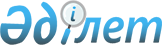 Ескелді ауданы бойынша мектепке дейінгі тәрбие мен оқытуға мемлекеттік білім беру тапсырысын, ата-ана төлемақысының мөлшерін бекіту туралы
					
			Күшін жойған
			
			
		
					Алматы облысы Ескелді ауданы әкімдігінің 2018 жылғы 19 сәуірдегі № 83 қаулысы. Алматы облысы Әділет департаментінде 2018 жылы 3 мамырда № 4670 болып тіркелді. Күші жойылды - Алматы облысы Ескелді ауданы әкімдігінің 2019 жылғы 12 қыркүйектегі № 226 қаулысымен
      Ескерту. Күші жойылды – Алматы облысы Ескелді ауданы әкімдігінің 12.09.2019 № 226 қаулысымен (алғашқы ресми жарияланған күнінен кейін күнтізбелік он күн өткен соң қолданысқа енгізіледі).
      "Білім туралы" 2007 жылғы 27 шілдедегі Қазақстан Республикасы Заңының 6-бабының 4-тармағының 8-1) тармақшасына сәйкес, Ескелді ауданының әкімдігі ҚАУЛЫ ЕТЕДІ:
      1. Ескелді ауданы бойынша мектепке дейінгі тәрбие мен оқытуға мемлекеттік білім беру тапсырысы, ата-ана төлемақысының мөлшері осы қаулының қосымшасына сәйкес бекітілсін.
      2. Ескелді ауданы әкімдігінің "Ескелді ауданы бойынша мектепке дейінгі тәрбие мен оқытуға мемлекеттік білім беру тапсырысын, ата-ана төлемақысының мөлшерін бекіту туралы" 2017 жылғы 6 желтоқсандағы № 243 (Нормативтік құқықтық актілерді мемлекеттік тіркеу тізілімінде № 4449 тіркелген, 2018 жылдың 19 қаңтарында Қазақстан Республикасы Нормативтік құқықтық актілерінің эталондық бақылау банкінде жарияланған) қаулысының күші жойылды деп танылсын.
      3. Осы қаулының орындалуын бақылау аудан әкімінің орынбасары Қ. Алибаевқа жүктелсін.
      4. Осы қаулы әділет органдарында мемлекеттік тіркелген күннен бастап күшіне енеді және алғашқы ресми жарияланған күнінен кейін күнтізбелік он күн өткен соң қолданысқа енгізіледі. Ескелді ауданы бойынша мектепке дейінгі тәрбие мен оқытуға мемлекеттік білім беру тапсырысы, ата-ана төлемақысының мөлшері
					© 2012. Қазақстан Республикасы Әділет министрлігінің «Қазақстан Республикасының Заңнама және құқықтық ақпарат институты» ШЖҚ РМК
				
      Ескелді ауданының әкімі 

Б. Тәнекенов
Ескелді ауданы әкімдігінің 2018 жылғы "19" сәуір "Ескелді ауданы бойынша мектепке дейінгі тәрбие мен мемлекеттік білім беру тапсырысын, ата-ана мөлемақысының мөлшерін бекіту туралы № 83 қаулысына қосымша

№
Мектепке дейінгі тәрбие мен оқыту ұйымдарының атауы
Мектепке дейінгі тәрбие мен оқыту ұйымдарындағы тәрбиеленушілердің саны
Мектепке дейінгі тәрбие мен оқыту ұйымдарындағы 

ата-аналардың төлемақы мөлшері (тенге/айы)
Мектепке дейінгі тәрбие мен оқыту ұйымдарындағы 

ата-аналардың төлемақы мөлшері (тенге/айы)
№
Мектепке дейінгі тәрбие мен оқыту ұйымдарының атауы
Мектепке дейінгі тәрбие мен оқыту ұйымдарындағы тәрбиеленушілердің саны
3 жасқа дейін
3 жастан – 

7 жасқа дейін
1.
"Ескелді ауданы Төлеңгіт ауылдық өкругі әкімінің аппараты" мемлекеттік мекемесінің "Балдырған" балалар бақшасы коммуналдық қазыналық кәсіпорны
90
-
8000
2.
"Ескелді ауданы Сырымбет ауылдық округі әкімінің аппараты" мемлекеттік мекемесі "Айгөлек" балалар бақшасы мемлекеттік қазыналық кәсіпорны
90
-
8000
3.
Ескелді ауданы әкімдігінің "Қызғалдақ" балалар бақшасы мемлекеттік коммуналдық қазыналық кәсіпорны
70
6300
8000
4.
Ескелді ауданы әкімдігінің "Күншуақ" балалар бақшасы мемлекеттік коммуналдық қазыналық кәсіпорны
70
-
8000
5.
Ескелді ауданы әкімдігінің "Балапан" балалар бақшасы мемлекеттік коммуналдық қазыналық кәсіпорны
70
-
8000
6.
"Ескелді ауданы Қарабұлақ ауылдық округі әкімінің аппараты" мемлекеттік мекемесінің "Айкүн" балалар бақшасы мемлекеттік коммуналдық қазыналық кәсіпорны
90
-
9000
7.
"Ескелді ауданы Қарабұлақ ауылдық округі әкімінің аппараты" мемлекеттік мекемесінің "Балдәурен" балалар бақшасы мемлекеттік коммуналдық қазыналық кәсіпорны
90
-
9000
8.
"Ескелді ауданы әкімдігінің "Қарлығаш" балалар бақшасы мемлекеттік коммуналдық қазыналық кәсіпорыны
90
-
8000
9.
"Ескелді ауданы Бақтыбай ауылдық округі әкімінің аппараты" мемлекеттік мекемесінің "Балбөбек" балалар бақшасы мемлекеттік коммуналдық қазыналық кәсіпорны
90
-
9000
10.
"Ескелді ауданы әкімдгінің Ш.Уәлиханов атындағы орта мектеп-гимназиясы мектепке дейінгі шағын орталығымен" коммуналдық мемлекеттік мекемесі
25
-
9000
11.
"Ескелді ауданы әкімдігінің Социалистік Еңбек Ері Нұрмолда Алдабергенов атындағы орта мектебі мектепке дейінгі шағын-орталығымен" коммуналдық мемлекеттік мекемесі.
25
-
9000
12.
"Ескелді ауданы әкімдігінің Шестаков атындағы орта мектебі мектепке дейінгі шағын орталығымен" коммуналдық мемлекеттік мекемесі.
25
-
9000
13.
"Ескелді ауданы әкімдігінің Қарабұлақ орта мектебі мектепке дейінгі шағын-орталығымен" коммуналдық мемлекеттік мекемесі.
25
-
9000
14.
"Ескелді ауданы әкімдігінің Титов атындағы орта мектебі мектепке дейінгі шағын-орталығымен" коммуналдық мемлекеттік мекемесі.
25
-
9000
15.
"Ескелді ауданы әкімдігінің Мелькомбинат негізгі орта мектебі мектепке дейінгі шағын- орталығымен" коммуналдық мемлекеттік мекемесі
25
-
8000
16.
"Ескелді ауданы әкімдігінің Мичурин атындағы негізгі орта мектебі мектепке дейінгі шағын орталығымен" коммуналдық мемлекеттік мекемесі
25
-
8000
17.
"Ескелді ауданы әкімдігінің Байысов атындағы орта мектебі мектепке дейінгі шағын-орталығымен" коммуналдық мемлекеттік мекемесі
25
-
8000
18.
"Ескелді ауданы әкімдігінің Қаратал орта мектебі мектепке дейінгі шағын орталығымен" коммуналдық мемлекеттік мекемесі
25
-
9000
19.
"Ескелді ауданы әкімдігінің Сейфулин атындағы орта мектеп мектепке дейінгі шағын- орталығымен" коммуналдық мемлекеттік мекемесі
25
-
8000
20.
"Ескелді ауданы әкімдігінің Абай атындағы орта мектебі мектепке дейінгі шағын-орталығымен" коммуналдық мемлекеттік мекемесі
25
-
8000
21.
"Ескелді ауданы әкімдігінің Т.Рүстембеков атындағы орта мектебі мектепке дейінгі шағын орталығымен" коммуналдық мемлекеттік мекемесі
25
-
8000
22.
"Ескелді ауданы әкімдігінің М.Маметова атындағы орта мектебі мектепке дейінгі шағын- орталығымен" коммуналдық мемлекеттік мекемесі
25
-
8000
23.
"Ескелді ауданы әкімдігінің Бақтыбай Жолбарысұлы атындағы орта мектебі мектепке дейінгі шағын орталығымен" коммуналдық мемлекеттік мекемесі
25
-
9000
24.
"Ескелді ауданы әкімдігінің Қаблиса Жырау атындағы орта мектебі мектепке дейінгі шағын-орталығымен" коммуналдық мемлекеттік мекемесі
25
-
8000
25.
"Ескелді ауданы әкімдігінің Жалғызағаш орта мектебі мектепке дейінгі шағын-орталығымен" коммуналдық мемлекеттік мекемесі
25
-
8000
26.
"Ескелді ауданы әкімдігінің Жастар негізгі орта мектебі мектепке дейінгі шағын орталығымен" коммуналдық мемлекеттік мекемесі
25
-
8000
27.
"Ескелді ауданы әкімдігінің Көктөбе орталау мектебі мектепке дейінгі шағын орталығымен" коммуналдық мемлекеттік мекеме
25
-
8000
28.
"Ескелді ауданы әкімдігінің Жаналық негізгі орта мектебі мектепке дейінгі шағын орталығымен" коммуналдық мемлекеттік мекемесі.
25
-
-
29.
"Ескелді ауданы әкімдігінің Олег Кошевой атындағы негізгі орта мектебі мектепке дейінгі шағын-орталығымен" коммуналдық мемлекеттік мекемесі
25
-
-